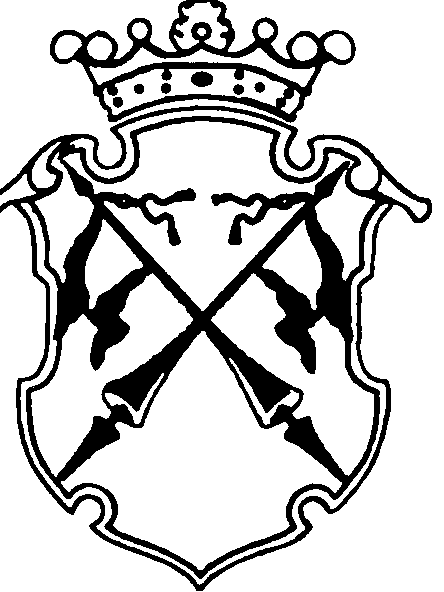 РЕСПУБЛИКА   КАРЕЛИЯКОНТРОЛЬНО-СЧЕТНЫЙ КОМИТЕТСОРТАВАЛЬСКОГО МУНИЦИПАЛЬНОГО РАЙОНАФИНАНСОВО-ЭКОНОМИЧЕСКАЯ ЭКСПЕРТИЗАна проект постановления администрацииСортавальского муниципального районаОб утверждении муниципальной программы Сортавальского муниципального района «Управление муниципальными финансами в Сортавальском муниципальном районе на 2018-2023 годы»«26» сентября 2017 г.                                                                               № 48Основание для проведения экспертизы: п.7 ч.2 статьи 9 федерального закона от 07.02.2011г. №6-ФЗ «Об общих принципах организации и деятельности контрольно-счетных органов субъектов Российской Федерации и муниципальных образований», ч.2 статьи 157 Бюджетного Кодекса РФ, п.7 статьи 7 Положения о контрольно-счетном комитете Сортавальского муниципального района, утвержденного Решением Совета Сортавальского муниципального района от 26.01.2012г. №232, подпункт 3 п.1 статьи 5 «Положения о бюджетном процессе в Сортавальском муниципальном районе», утвержденного Решением Совета Сортавальского муниципального района от 24.12.2015г. №171.Цель экспертизы: оценка финансово-экономических обоснований на предмет обоснованности расходных обязательств бюджета Сортавальского муниципального района в проекте постановления администрации Сортавальского муниципального района «Об утверждении муниципальной программы Сортавальского муниципального района «Управление муниципальными финансами в Сортавальском муниципальном районе на 2018-2023 годы».Предмет экспертизы: проект постановления администрации Сортавальского муниципального района «Об утверждении муниципальной программы Сортавальского муниципального района «Управление муниципальными финансами в Сортавальском муниципальном районе на 2018-2023 годы».Проект постановления администрации Сортавальского муниципального района «Об утверждении муниципальной программы Сортавальского муниципального района «Управление муниципальными финансами в Сортавальском муниципальном районе на 2018-2023 годы» (далее – проект Постановления) с приложением «Паспорт муниципальной программы «Управление муниципальными финансами в Сортавальском муниципальном районе на 2018-2023 годы» (далее – Паспорт МП) представлен на экспертизу в Контрольно-счетный комитет Сортавальского муниципального района (далее- Контрольно-счетный комитет) 21 сентября 2017 года (получен по электронной почте).Контрольно-счетный комитет Сортавальского муниципального района произвел экспертизу представленных Финансовым управлением Сортавальского муниципального района документов по проекту Постановления администрации Сортавальского муниципального района «Об утверждении муниципальной программы Сортавальского муниципального района «Управление муниципальными финансами в Сортавальском муниципальном районе на 2018-2023 годы».Рассмотрены следующие материалы по указанному проекту:Проект постановления администрации Сортавальского муниципального района «Об утверждении муниципальной программы Сортавальского муниципального района «Управление муниципальными финансами в Сортавальском муниципальном районе на 2018-2023 годы» - на 1 л. Паспорт муниципальной программы «Об утверждении муниципальной программы Сортавальского муниципального района «Управление муниципальными финансами в Сортавальском муниципальном районе на 2018-2023 годы» - на 3 л.Приложение 1 Целевые индикаторы результативности муниципальной программы «Управление муниципальными финансами в Сортавальском муниципальном районе на 2018-2023 годы – 8 л.Приложение 2 Информация об основных мероприятиях (мероприятиях), ведомственных целевых программах, подпрограммах муниципальной программы «Управление муниципальными финансами в Сортавальском муниципальном районе на 2018-2023 годы» - 9 л.Приложение 3 Сведения об основных мерах правового регулирования в сфере реализации муниципальной программы –2 л.Приложение 4 Финансовое обеспечение реализации муниципальной программы «Управление муниципальными финансами в Сортавальском муниципальном районе на 2018-2023 годы» - 2 л. Приложение №5 Финансовое обеспечение и прогнозная оценка расходов бюджета Сортавальского муниципального района, бюджетов поселений, средств юридических лиц и других источников на реализацию муниципальной программы Сортавальского муниципального района - 3 л. Обоснование планируемых объемов финансирования проекта муниципальной программы Сортавальского муниципального района «Управление муниципальными финансами в Сортавальском муниципальном районе на 2018-2023 годы».Рассмотрев указанные документы, Контрольно-счетный комитет Сортавальского муниципального района пришел к следующим выводам:Полномочия по установлению расходных обязательств подтверждены.Стратегия социально-экономического развития Сортавальского муниципального района на момент проведения экспертизы не утверждена. Согласно п.2 Порядка разработки, реализации и оценки эффективности муниципальных программ Сортавальского муниципального района, утвержденного распоряжением администрации Сортавальского муниципального района от 11.07.2017г. №649 (далее- Порядок) муниципальной программой является система мероприятий, взаимоувязанных по задачам, срокам осуществления и ресурсам, направленных на достижение приоритетов и целей социально-экономического развития Сортавальского муниципального района. В нарушение п. 3 Порядка разработка муниципальной программы осуществлялась не исходя из принципов долгосрочных целей социально-экономического развития Сортавальского муниципального района и показателей (индикаторов) их достижения, определенных в стратегии комплексного социально-экономического развития муниципального образования на среднесрочный период.Паспорт муниципальной программы, в нарушение пп.1 п.9 Порядка составлен не по форме согласно Приложению №1 к Порядку. Представленный на экспертизу паспорт содержит все разделы, приведенные в форме согласно Приложению №1 к Порядку, а также не предусмотренные в Приложении №1 разделы.Задачи МП соответствуют поставленной цели.Наименование целевого индикатора 1 в Паспорте МП не соответствует наименованию целевого индикатора 1 в Приложении №1 «Целевые индикаторы результативности муниципальной программы показателях (индикаторах) муниципальной программы, подпрограмм муниципальной программы и их значениях».Целевой индикатор 2 «Качество управление муниципальными финансами», измеряемый в единицах измерения «степень качества управления муниципальными финансами» не соответствует требованиям, предъявляемым к индикаторам пп.7 п 9 Порядка, а именно, количественно не характеризует ход реализации муниципальной программы.Целевой индикатор 2 подпрограммы «Организация исполнения бюджета Сортавальского муниципального района» - «Удельный вес удовлетворенных исковых требований в общем объеме предъявленных исковых требований», в нарушение пункта 22 Порядка, отсутствует в Приложении №1«Целевые индикаторы результативности муниципальной программы «Управление муниципальными финансами в Сортавальском муниципальном районе на 2018-2023 годы», и не имеет значений показателя по годам.Целевой индикатор 5 подпрограммы «Организация исполнения бюджета Сортавальского муниципального района» - «Своевременное утверждение сводной бюджетной росписи бюджета СМР» имеет некорректные для данного показателя единицу измерения (сутки).Муниципальная программа включает в себя пять подпрограмм. В нарушение пункта 22 Порядка ни одна из подпрограмм не содержат текстовой части, в которой, согласно пункту 22 Порядка должна отражаться характеристика сферы реализации подпрограммы, описание основных проблем в указанной сфере и перспективы ее развития.В Приложении №4, №5 МП указано мероприятие «обеспечение реализации муниципальной программы», объем финансирования на осуществление указанного мероприятия предусмотрен в размере 53 485,3 тыс. руб. Указанное мероприятие, не включено в состав мероприятий ни одной из 5 муниципальных подпрограмм. В нарушение пункта 14 Порядка, мероприятие «обеспечение реализации муниципальной программы» не связано структурой программы с задачей, которая должна определять конечный результат реализации мероприятия в рамках достижения цели муниципальной программы. Отсутствие увязки мероприятия «обеспечение реализации муниципальной программы» с задачей и целью МП приводит к нарушению пункта 2 Порядка, согласно которому муниципальной программой является система мероприятий, взаимоувязанных по задачам, срокам осуществления и ресурсам.В нарушение пп.6, п.9 Порядка, основное мероприятие «обеспечение реализации муниципальной программы» отсутствует в Приложении №2 к МП «Информация об основных мероприятиях (мероприятиях) подпрограммах, муниципальной программы».В нарушение п. 17 Порядка значение не всех целевых индикаторов, отраженные в приложении №1, характеризует прогресс в достижении цели и решении поставленных задач программы.Программа содержит Приложение 3 «Сведения об основных мерах правового регулирования в сфере реализации муниципальной программы», наличие которого не предусмотрено Порядком.Отсутствует финансово-экономическое обоснование расходов МП на общую сумму 56 834,7 тыс. руб., в том числе:- на реализацию подпрограммы - «Развитие среднесрочного и долгосрочного бюджетного планирования» в сумме 3 349,4 тыс. руб. В обосновании планируемых объемов финансирования, указано, что средства местного бюджета рассчитаны исходя из нормативов затрат на осуществлении функций Финансового управления СМР, направленных на автоматизацию бюджетного процесса, однако для проведения финансово-экономической экспертизы указанные нормативы и произведенные на основании них расчеты не представлены.- в сумме 53 485,3 тыс. руб., предусмотренные на реализацию основного мероприятия программы «обеспечение реализации муниципальной программы», (которое не связано структурой программы ни с задачей, ни с целью МП). Согласно обоснованию планируемых объемов финансирования МП, указанные расходы предусмотрены на оплату труда работников Финансового управления и специалиста отдела по контролю противодействия коррупции администрации СМР, а также расходы, связанные с деятельностью Финансового управления, рассчитанные в соответствии с нормативами затрат на обеспечение функций Финансового управления СМР. Для проведения финансово-экономической экспертизы не представлены расчеты, а также основания для их произведения (нормативы), поэтому дать оценку обоснованности не представляется возможным.Заголовок Приложения №2 «Информация об основных мероприятиях (мероприятиях), ведомственных программах, подпрограммах муниципальной программы «Управление муниципальными финансами в Сортавальском муниципальном районе на 2018-2023 годы» содержит не предусмотренное Порядком в составе муниципальной программы упоминание «ведомственных программ».В составе материалов, в нарушение пункта 31 Порядка отсутствует план реализации муниципальной программы (Таблица 6 Приложение №2 к Порядку).Муниципальная программа в нарушение пп.9 п.9 Порядка не содержит меры по управлению рисками с целью минимизации их влияния на достижение целей муниципальной программы.ЗАКЛЮЧЕНИЕ: Контрольно-счетный комитет Сортавальского муниципального района, проверив представленные Финансовым управлением Сортавальского муниципального района документы по проекту Постановления администрации Сортавальского муниципального района «Об утверждении муниципальной программы Сортавальского муниципального района «Управление муниципальными финансами в Сортавальском муниципальном районе на 2018-2023 годы» рекомендует отклонить проект данной муниципальной программы в связи с тем, что он требует доработки.Председатель Контрольно-счетного комитетаСортавальского муниципального района                  		Н.А. Астафьева